Areas and Volumes of similar shapesSolutions for the assessment Areas and Volumes of similar shapesName :Class :Date :Mark :/12%1) Triangle ABC is similar to triangle DEF. Find the length of the sides   and  .

      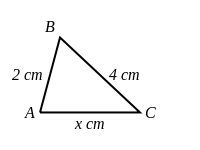 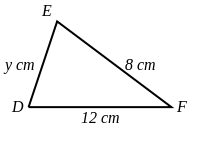 [1]  2) Find the missing length,  , in rectangle ABCD shown below

      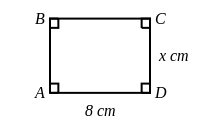 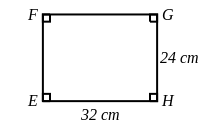 [1]  3) Find the missing lengths,   and  , in the picture below

          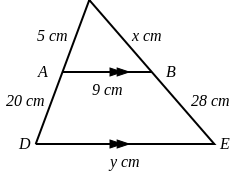 [1]  4) The two circles, A and B, are mathematically similar.
The lengths in B are triple the lengths in A.
The area of A is 14  . Find the area of B.


      

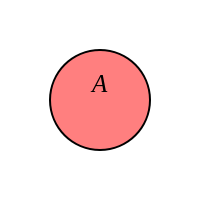 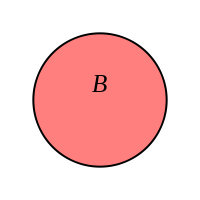 [1]  5) The two rectangles, A and B, are mathematically similar.
The lengths in B are twice the lengths in A.
The area of B is 60  . Find the area of A.


      

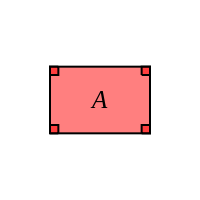 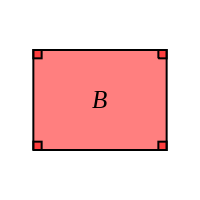 [1]  6) The two circles, X and Y, are mathematically similar.
The areas of X and Y are 12   and 192  , respectively.
The radius of X is 10 cm. Find the corresponding radius of Y.

      

[1]  7) The two circles, X and Y, are mathematically similar.
The areas of X and Y are 19   and 171  , respectively.
The radius of Y is 27 cm. Find the corresponding radius of X.

      

[1]  8) Two cylinders, A and B, are mathematically similar.
The height of B is twice the corresponding height of A.
The surface area of A is 14  . Find the surface area of B.



     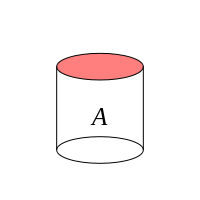 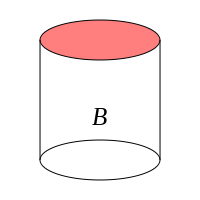 [1]  9) Two spheres, A and B, are mathematically similar.
The radius of B is triple the corresponding radius of A.
The volume of A is 20  . Find the volume of B.



     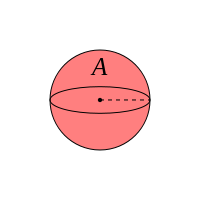 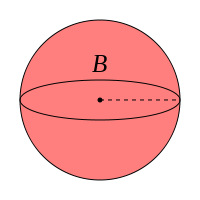 [1]  10) Two cubes, A and B, are mathematically similar.
The height of B is triple the corresponding height of A.
The volume of B is 378  . Find the volume of A.



     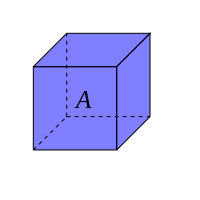 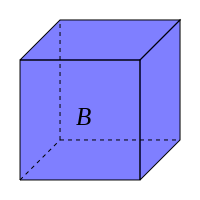 [1]  11) Two cubes, A and B, are mathematically similar.
The volumes of A and B are 19   and 152  , respectively.
The height of A is 7 cm. Find the corresponding height of B.

      [1]  12) Two cylinders, A and B, are mathematically similar.
The volumes of A and B are 12   and 96  , respectively.
The height of B is 18 cm. Find the corresponding height of A.

      [1]  1)   = 6 cm,   = 4 cm2)   = 6 cm3)   = 7 cm and   = 45 cm4) Area = 126  5) Area = 15  6) radius of Y = 40 cm7) radius of X = 9 cm8) Surface area of B = 56  9) Volume of B = 540  10) Volume of A = 14  11) height of B = 14 cm12) height of A = 9 cm